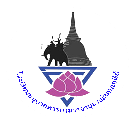 แบบบันทึกการเข้าเรียนออนไลน์ ชั้นประถมศึกษาปีที่ 6/1ในสถานการณ์แพร่ระบาดใหม่ของโรคติดเชื้อไวรัสโคโรนา 2019 (COVID – 19) ระหว่างวันที่ 7-30 มิถุนายน 2564 (ปิดด้วยเหตุพิเศษ)แบบบันทึกการเข้าเรียนออนไลน์ ชั้นประถมศึกษาปีที่ 6/2ในสถานการณ์แพร่ระบาดใหม่ของโรคติดเชื้อไวรัสโคโรนา 2019 (COVID – 19) ระหว่างวันที่ 7-30 มิถุนายน 2564 (ปิดด้วยเหตุพิเศษ)แบบบันทึกการเข้าเรียนออนไลน์ ชั้นประถมศึกษาปีที่ 6/3ในสถานการณ์แพร่ระบาดใหม่ของโรคติดเชื้อไวรัสโคโรนา 2019 (COVID – 19) ระหว่างวันที่ 7-30 มิถุนายน 2564 (ปิดด้วยเหตุพิเศษ)แบบบันทึกการเข้าเรียนออนไลน์ ชั้นประถมศึกษาปีที่ 6/4ในสถานการณ์แพร่ระบาดใหม่ของโรคติดเชื้อไวรัสโคโรนา 2019 (COVID – 19) ระหว่างวันที่ 7-30 มิถุนายน 2564 (ปิดด้วยเหตุพิเศษ)ที่ชื่อ  สกุลมิถุนายน 2564มิถุนายน 2564มิถุนายน 2564มิถุนายน 2564มิถุนายน 2564มิถุนายน 2564มิถุนายน 2564มิถุนายน 2564มิถุนายน 2564มิถุนายน 2564มิถุนายน 2564มิถุนายน 2564มิถุนายน 2564มิถุนายน 2564มิถุนายน 2564มิถุนายน 2564มิถุนายน 2564มิถุนายน 2564มิถุนายน 2564ที่ชื่อ  สกุล789101114151617182122232425282930รวมวันเข้าเรียน1เด็กชายญาณภัทร     อินสว่าง2เด็กชายธนภัทร        สมิทธิกูล3เด็กชายธนวัฒน์       ฉิมเพชร4เด็กชายภาณุมาส      แช่มช้อย5เด็กชายวชิรวิทย์        เขียวหวาน6เด็กชายดิษฐสุทัศน์      ฉายาศรี7เด็กชายกฤษกร      สุพรรณคง8เด็กชายชินธฤต         นาคปรีชา9เด็กชายอติวิชญ์           น้อยโจม     10เด็กชายศิวกร          ยอดปราง  11เด็กชายธนกร              ธรรมเนียม12เด็กชายปฏิภาณ           โพธิ์หอม13เด็กชายศิวกร             พลเสน14เด็กชายณภัทรกฤต   รอดยอดสร้อย 15เด็กชายจิรภัทร         อยู่คง16เด็กชายปฏิภาณ       ศรีกำพล17เด็กหญิงปัญญาพร     ชาวเมืองทอง18เด็กหญิงอรอินทุ์        มีจ่าย19เด็กหญิงอริยะ          แก้วเขียว20เด็กหญิงเกวลิน         สุขสำราญ21เด็กหญิงชัญญานุช      อยู่นันท์22เด็กหญิงณญาดา        สนธิกุล23เด็กหญิงณัชชา          ล้อมวงษ์24เด็กหญิงนลินนิภา       มีจ่าย25เด็กหญิงปภัสรา         ง่วนกิม26เด็กหญิงปัญญาวี        ปู้ทอง27เด็กหญิงปาริฉัตร       แสงสว่าง28เด็กหญิงพัชราพร       ชาวบ้านคอย29เด็กหญิงพิชชาภา         วุฒิ30เด็กหญิงพิชญาภา       ชนะทะเล31เด็กหญิงแพรวา           เอมมา32เด็กหญิงศศิธร            ทองสุข33เด็กหญิงศิรโสภา         สุวรรณกิจ 34เด็กหญิงชลรดา           ทองไกร35เด็กหญิงณัฐณิชา          ทองคำสุก36เด็กหญิงธนันต์พร         ผลวงษ์37เด็กหญิงพัชรธิดา          ศิริลักษณ์38เด็กหญิงพุฒินันท์        เวชวิฐาน39เด็กหญิงภัชมาภรณ์     นาคสุวรรณ 40เด็กหญิงธนัฐชา           แป้น41เด็กหญิงเสาวลักษณ์      มณีวงษ์42เด็กหญิงอรุโณทัย      สว่างอารมณ์43เด็กหญิงนันทสุดา      คล้ายทรัพย์44เด็กหญิงธัญรดา    ลักษณะพรมราชรวมรวมที่ชื่อ – สกุลมิถุนายน 2564มิถุนายน 2564มิถุนายน 2564มิถุนายน 2564มิถุนายน 2564มิถุนายน 2564มิถุนายน 2564มิถุนายน 2564มิถุนายน 2564มิถุนายน 2564มิถุนายน 2564มิถุนายน 2564มิถุนายน 2564มิถุนายน 2564มิถุนายน 2564มิถุนายน 2564มิถุนายน 2564มิถุนายน 2564มิถุนายน 2564ที่ชื่อ – สกุล789101114151617182122232425282930รวมวันเข้าเรียน1เด็กชายพีรพัฒน์       สุภาภา2เด็กชายคุณานนต์      จันทรา3เด็กชายจิรเดช ศรีพึ่งจั่น4เด็กชายณัฐกร          แก้วศรี5เด็กชายธนาทร     แก้วเรือนทอง6เด็กชายธีรพันธ์       แสงหิรัญ7เด็กชายพิตรพิบูลย์        โชคดี8เด็กชายภูพิพัฒน์       แสงอินทร์9เด็กชายอิทธิพล           จันชัง10เด็กชายรชตะ           เกตุมณี11เด็กชายธนวัฒน์         จั่นเพิ้ง12เด็กชายธนวรรธน์      เชิดฉันท์13เด็กชายวีรภัทร       สูนสิทธิ์14เด็กชายธีรเมธ       คำดี15เด็กชายโยธิน         ขำอรุณ16เด็กชายกฤติพงศ์    ระเวกโสม17เด็กชายกิตติพงษ์    พิกุลขาว18เด็กชายนพคุณ       ล้อมวงษ์19เด็กชายปัญจพล        ผลวงษ์20เด็กชายวิทวัส           มังกร21เด็กชายณัฐชนนท์      ศรีสว่าง22เด็กชายสุรีย์             นิลทับ23เด็กชายอรรถวิกรณ์    ตู้แก้ว24เด็กชายอาธิป      จันทรมงคล25เด็กหญิงกนกวรรณ     แตงอ่อน26เด็กหญิงจันทิมา        ภารดิลก27เด็กหญิงชญาพร      สุวรรณวงษ์28เด็กหญิงธิติกานต์      สุขสำราญ29เด็กหญิงพรพรรณ       มีทองคำ30เด็กหญิงพิมพ์รภัทร      ปานบุญ31เด็กหญิงชนิดาภา     มากบุญมา32เด็กหญิงวนัสนันท์      ศรีอินกิจ    33เด็กหญิงกัญญารัตน์ พลายละหาร34เด็กหญิงปาริชาต        นิ่มนวล35เด็กหญิงสุวภัทร          แก้วเขียว36เด็กหญิงญาดา        แช่มช้อย37เด็กหญิงภรณ์วิมล        เกิดผิวดี38เด็กหญิงวิไลลักษ์        ขันทะชา39เด็กหญิงพิชญาภัค       มีทองคำ40เด็กหญิงพิมพ์ชนก      โพธิ์พงษ์41เด็กหญิงชุติกาญจน์     รูปสม42เด็กหญิงปริชมน         ปิ่นแก้ว43เด็กหญิงเปมิกา          กิจวารีรวมรวมที่ชื่อ – สกุลมิถุนายน 2564มิถุนายน 2564มิถุนายน 2564มิถุนายน 2564มิถุนายน 2564มิถุนายน 2564มิถุนายน 2564มิถุนายน 2564มิถุนายน 2564มิถุนายน 2564มิถุนายน 2564มิถุนายน 2564มิถุนายน 2564มิถุนายน 2564มิถุนายน 2564มิถุนายน 2564มิถุนายน 2564มิถุนายน 2564มิถุนายน 2564ที่ชื่อ – สกุล789101114151617182122232425282930รวมวันเข้าเรียน1เด็กชายณิชกุล นาคยศ2เด็กชายณัฐกร   มะลิอ่อง3เด็กชายณัฐวุฒิ   ดาวเรือง4เด็กชายนคร      หอมสุวรรณ5เด็กชายพีระเดช   สมจิตร6เด็กชายเมธัส     พวงดอกไม้7เด็กชายวงศธร    ธรรมเนียม8เด็กชายสิทธิพร    แย้มพงษ์9เด็กชายสรศักดิ์    ช่อพะยอม10เด็กชายศุภกร     ชาวบ้านบึง11เด็กชายนิพิฐพนธ์     โพธิ์พันธุ์12เด็กชายวุฒิภัทร   ตันตะเศรษฐ์      13เด็กชายธนากร    วงษ์สุวรรณ14เด็กชายณัฐวุฒิ      ปักษี15เด็กชายปริญญา    พลายแก้ว16เด็กชายปวริศร     แก้วปานกัน17เด็กชายกรกานต์      สุรามาตร18เด็กชายพีระวัฒน์    จันทิมาล19เด็กชายณัฐชพล     สีน้ำเงิน20เด็กชายจักรภัทร    จ่าพันธุ์21เด็กชายชินภัทร     เรียนจันทร์22เด็กชายธัญญาภูมิ    ฟักเงิน23เด็กชายกฤษณ      สุขครุฑ24เด็กชายอาทิตย์       แย้มหัตถา25เด็กหญิงกมลวรรณ     สุขชื่น26เด็กหญิงทักษอร      ตู้แดง27เด็กหญิงพัชรมัย      ศรีฉ่ำพันธ์28เด็กหญิงภัทรเนตร     เนียมกล่ำ29เด็กหญิงจิรัฐกมล     มาลัย30เด็กหญิงอธิสชญาสิ์    สาระปา31เด็กหญิงภัทรพร     ฏิธิพิน32เด็กหญิงอัสนา      มัสโอดี33เด็กหญิงสุภาพรรณ  นาคมังสัง34เด็กหญิงณัฐธิดา     รอดพึ่ง35เด็กหญิงธนัญญา     แช่มช้อย36เด็กหญิงปราณปริยา  เพ็ชรวาว37เด็กหญิงภวิตรา พันธุ์แตง38เด็กหญิงภาสินี     อินสว่าง39เด็กหญิงภัคจิรา   จำปีเรือง40เด็กหญิงกัญญาภัค    สาโยธา41เด็กหญิงพลอยนารี      ฦาชา42เด็กหญิงชนิตา          หนูอ้น           43เด็กหญิงอารียา นาคปั้นรวมรวมที่ชื่อ – สกุลมิถุนายน 2564มิถุนายน 2564มิถุนายน 2564มิถุนายน 2564มิถุนายน 2564มิถุนายน 2564มิถุนายน 2564มิถุนายน 2564มิถุนายน 2564มิถุนายน 2564มิถุนายน 2564มิถุนายน 2564มิถุนายน 2564มิถุนายน 2564มิถุนายน 2564มิถุนายน 2564มิถุนายน 2564มิถุนายน 2564มิถุนายน 2564ที่ชื่อ – สกุล789101114151617182122232425282930รวมวันเข้าเรียน1เด็กชายกฤติเทพ   น่วมโพธิ์ทอง2เด็กชายการันต์      มาลพันธ์3เด็กชายกิตตินันท์   สามงามน้อย4เด็กชายนนทวีร์      สมอดิศร5เด็กชายนพกร         ค่ำคูณ6เด็กชายพีระพัฒน์    รูปสม7เด็กชายภาคภูมิ     สุนทรพจน์8เด็กชายลพบุรีรัตน์   อนุพัฒน์9เด็กชายศุกลวัฒน์  แก้วจันทร์10เด็กชายสรยุทธ    สมจิตร์11เด็กชายอับดุลคอลิก   เจะแว12เด็กชายธนรัตน์      อินทร์ทอง13เด็กชายธนวินท์    เสียงล้ำเลิศ14เด็กชายณปภัทช์   ยิ้มละม้าย15เด็กชายตฤณ    จินดาอินทร์16เด็กชายวิวัฒน์     พิมโยธา17เด็กชายประภัทร เปรมจันทร์วงษ์             18เด็กชายวรพงศ์      น้ำดอกไม้19เด็กชายเจษฎา    วชิรจันทร์เพ็ญ20เด็กชายคทาเพชร อู่อรุณ21เด็กชายณฐกร     โพธิกุล22เด็กชายพีรภัทร   แก้วประหลาด23เด็กชายณัฐดนัย    ตนสารี24เด็กหญิงณภทร       มณีวงษ์25เด็กหญิงธิดารัตน์    มะลิถอด26เด็กหญิงปิยาภรณ์   รักกลิ่น27เด็กหญิงศศิประภา   เบ้าบุญ28เด็กหญิงสริตา        ดอกไม้เทศ29เด็กหญิงสาวิตรี      เสวตวิหาลี30เด็กหญิงอรุณทิพย์     ดอกไม้ขาว31เด็กหญิงกนกทิพย์      แสงสว่าง32เด็กหญิงวิภาดา         แก้วบัวดี33เด็กหญิงทิชากร     ทรงศรีสวัสดิ์34เด็กหญิงศิรินทิพย์   จันทร์สุวรรณ35เด็กหญิงภาวิดา       ทองม่วง36เด็กหญิงกุลิสรา      จิรัชยาปุ่นกอ37เด็กหญิงจันทร์ฉาย    สุกเกษม38เด็กหญิงวรรณิศา     จวนกระโทก39เด็กหญิงปรายเนตร     ผิวอ่อนดี40เด็กหญิงอภิญญา      สุขเสมอ41เด็กหญิงธัญวาพร      เสือกลิ่น      42เด็กหญิงจรรยพร       ศรีบุญเพ็งรวมรวม